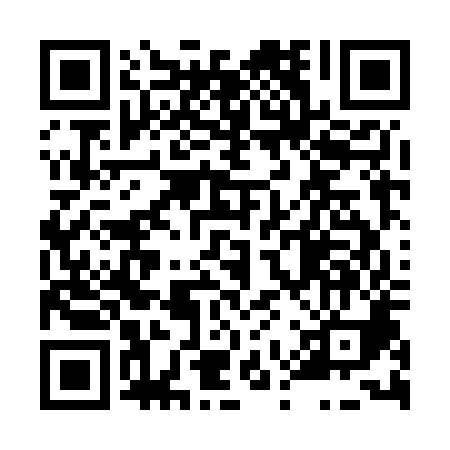 Prayer times for Auschina, Czech RepublicWed 1 May 2024 - Fri 31 May 2024High Latitude Method: Angle Based RulePrayer Calculation Method: Muslim World LeagueAsar Calculation Method: HanafiPrayer times provided by https://www.salahtimes.comDateDayFajrSunriseDhuhrAsrMaghribIsha1Wed3:145:381:016:088:2610:392Thu3:105:361:016:088:2710:423Fri3:075:341:016:098:2910:454Sat3:035:321:016:108:3010:485Sun3:005:311:016:118:3210:516Mon2:575:291:016:128:3310:547Tue2:535:271:016:138:3510:578Wed2:505:261:016:148:3611:009Thu2:465:241:016:158:3811:0310Fri2:465:221:016:168:3911:0711Sat2:455:211:016:178:4111:0812Sun2:445:191:006:188:4211:0913Mon2:445:181:006:198:4411:1014Tue2:435:161:006:198:4511:1015Wed2:425:151:016:208:4711:1116Thu2:425:141:016:218:4811:1117Fri2:415:121:016:228:5011:1218Sat2:415:111:016:238:5111:1319Sun2:405:101:016:248:5211:1320Mon2:405:081:016:248:5411:1421Tue2:395:071:016:258:5511:1522Wed2:395:061:016:268:5611:1523Thu2:395:051:016:278:5811:1624Fri2:385:041:016:288:5911:1625Sat2:385:031:016:289:0011:1726Sun2:385:021:016:299:0111:1827Mon2:375:011:016:309:0311:1828Tue2:375:001:016:309:0411:1929Wed2:374:591:026:319:0511:1930Thu2:364:581:026:329:0611:2031Fri2:364:571:026:329:0711:20